 Appel à projets de recherche sur les innovations 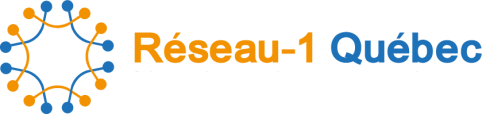 visant à changer la pratique en première ligneCONCOURS 2019-2020Formulaire de candidatureTitre du projet : Noms, coordonnées et affiliations institutionnelles des coresponsables :Clinicien(ne)-praticien(ne) : Chercheur(e) : Noms, coordonnées et affiliations institutionnelles des autres membres de l’équipe :Patient(e)-partenaire : Gestionnaire : RRAPPL impliqués (au moins deux):  RRAPPL Université Laval		 RRAPPL Université de Montréal RRAPPL Université McGill	 RRAPPL Université de SherbrookeRésumé du projet en langage simple (100 mots maximum) : Description du projet (4 pages maximum, excluant les références). Veuillez remplir chacune des cases suivantes :Description de l’équipe du projet (1 page maximum) : Liste de vérification Formulaire de candidature Références Budget (tableau sommaire) et justification (1 page maximum)  Plan du travail et échéancier du projet (1 page maximum) Curriculum vitae clinicien(ne)-praticien(ne) (limite de 5 pages fortement recommandée) Curriculum vitae chercheur(e) (limite de 5 pages fortement recommandée) Lettre d’appui de chaque RRAPPL impliqué dans la demande (au moins deux) signée par le  directeur ou la directrice du RRAPPL Lettre d’appui du directeur ou de la directrice d’au moins une des cliniques participantesVeuillez envoyer tous les documents ensemble au plus tard le 4 décembre 2019 à 23 h 59 à : info@reseau1quebec.ca 6.1 Innovation ou changement de pratique visé et potentiel d’impact pour améliorer la qualité et l’intégration des soins pour les patient(e)s6.2 Description de la problématique et des connaissances qui soutiennent la proposition6.3 Énoncé des objectifs du projet et alignement avec les priorités de recherche à moyen et long terme du Réseau-1 dans le cadre du Réseau ISSPLI, s’il y a lieu6.4 Description de la façon dont l’équipe va tenir compte des besoins et contraintes des milieux cliniques et des impacts immédiats engendrés par le projet 6.5 Méthodologie et limitations6.6 Description des indicateurs de succès du projet (au-delà des résultats anticipés, comment est-ce que vous saurez si l’impact souhaité a été réalisé?) 6.7 Description du potentiel de transférabilité à des utilisateurs de connaissances ciblés (patient.e, clinicien,ne, gestionnaire, etc.)  et plan de diffusion et d’application des connaissancesDescription étoffée du partenariat chercheur(e) / clinicien(ne)-praticien(ne) à titre de coresponsables (rôles et complémentarités de chacun) et de la participation du patient(e)-partenaire et du ou de la gestionnaire prévue pendant les différentes étapes du projet (conception, collecte des données, analyse, diffusion et application des connaissances, évaluation, etc.)